Горячая голова, железная воляИздательский проект Разумихина в романе Достоевского «Преступление и наказание»Среди персонажей «Преступления и наказания» есть олицетворение здравого смысла — Дмитрий Прокофьевич Разумихин. Как и Раскольников, «был он очень беден», но не проедал деньги матери и сестры, а «решительно сам, один, содержал себя, добывая кой-какими работами деньги». На примере Разумихина Достоевский показывает, что неудачи и тяжелые условия быта — не оправдание для тех, кто унывает, ожесточается, предает себя, бежит от жизни или теряет идеалы. 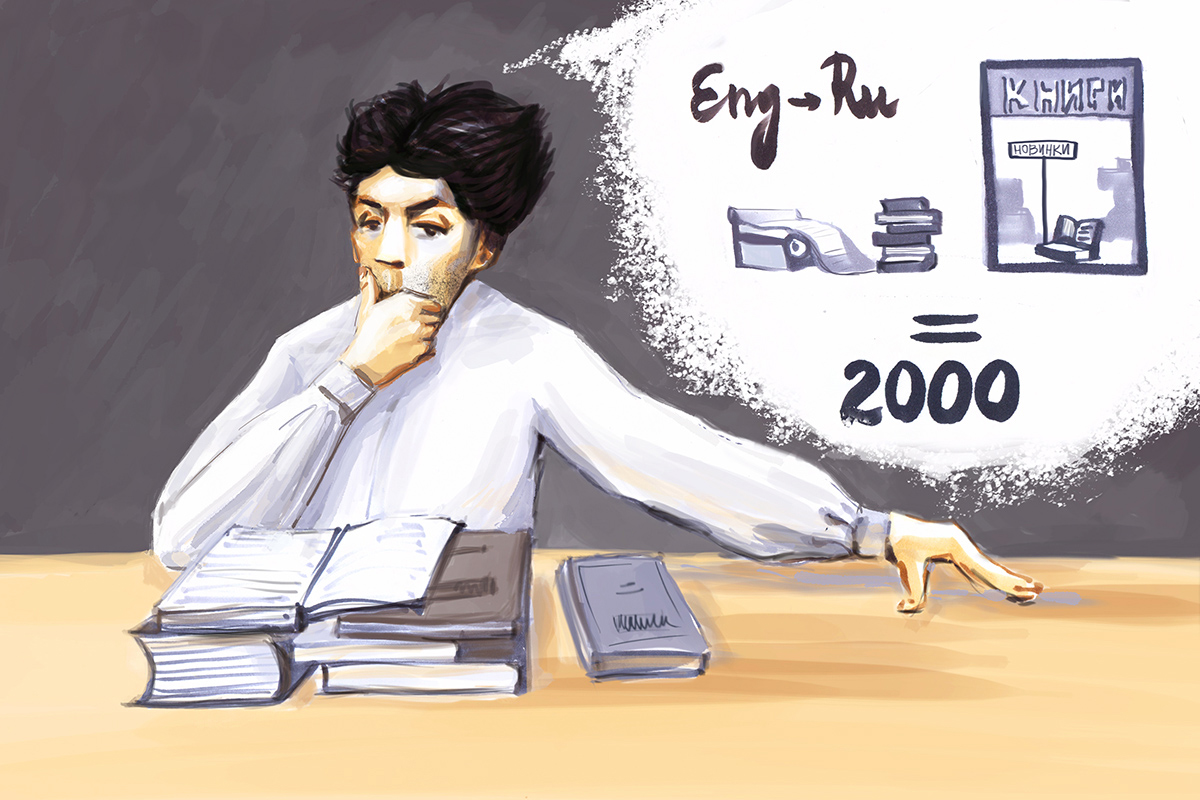 Ближе к концу романа этот персонаж даже затевает предпринимательский проект в области книгоиздания. Он собирается переводить и издавать иностранную литературу. В эту деятельность Разумихин хочет вовлечь и Раскольникова, и его сестру Авдотью: «нужно много труда, но мы будем трудиться, вы, Авдотья Романовна, я, Родион... Будем и переводить, и издавать, и учиться, всё вместе». На первых порах, как можно понять, предполагается издать пять-шесть книг, для чего необходим бюджет две тысячи рублей. Однако, прежде чем обсуждать этот проект, скажем еще несколько слов о его авторе. Разумихин всегда весел и энергичен: «никакие неудачи его никогда не смущали и никакие дурные обстоятельства, казалось, не могли придавить его». Он твердо следует своему кодексу убеждений. И этот кодекс, в отличие от доктрины Раскольникова, позволяет сильной личности изменить мир к лучшему, не размениваясь на мелочное самокопание и не затевая бессмысленной розни с окружающими. Встречаясь с Разумихиным впервые, мы видим, что он из-за безденежья был вынужден бросить университет, но решительно нацелен восстановиться там как можно скорее. Обычные студенческие подработки —уроки и переводы — знакомы ему очень хорошо. У него почти всегда есть работа, причем не только для себя: он и с Раскольниковым, своим товарищем, легко делится ею. Примечательно, что настойчивость и упорство в этих трудах наводят Разумихина на «золотую жилу» — на Толкучем рынке ему встречается книготорговец Херувимов, издатель научно-популярной литературы. Разумихин становится для Херувимова не только переводчиком и редактором, но и отчасти консультантом. Стоит отметить, что наш герой относится к этому делу не без цинизма: ради дохода он берется переводить сочинение, которое сам считает «глупейшим шарлатанством». Разумихин смеется над глупостью и невежеством Херувимова, а в глаза — «поощряет» и «не противоречит». Разумихина отчасти можно оправдать тем, что он пока еще не авторитетный эксперт, а всего лишь бедный студент в поисках заработка. Вероятно, Херувимов и сам достаточно плутоват, и такое отношение к нему оправданно. И хотя Разумихин более близким людям тоже говорит, что «вранье всегда простить можно; вранье дело милое, потому что к правде ведет», для нас этот эпизод важен как первый деловой успех Разумихина.И это не случайное везение, а закономерный плод долгих усилий. Многие исследователи приходили к выводу, что в любом деле человек становится профессионалом мирового уровня, когда наберет десять тысяч часов практики. Для этого надо заниматься три года по десять часов в день, или пять лет по шесть часов в день, или десять лет по три часа в день. Разумихин, «уже два года работавший на других», вполне мог тратить на развитие своих редакторско-переводческих навыков по шесть часов в день. Значит, за плечами у него уже два года из пяти.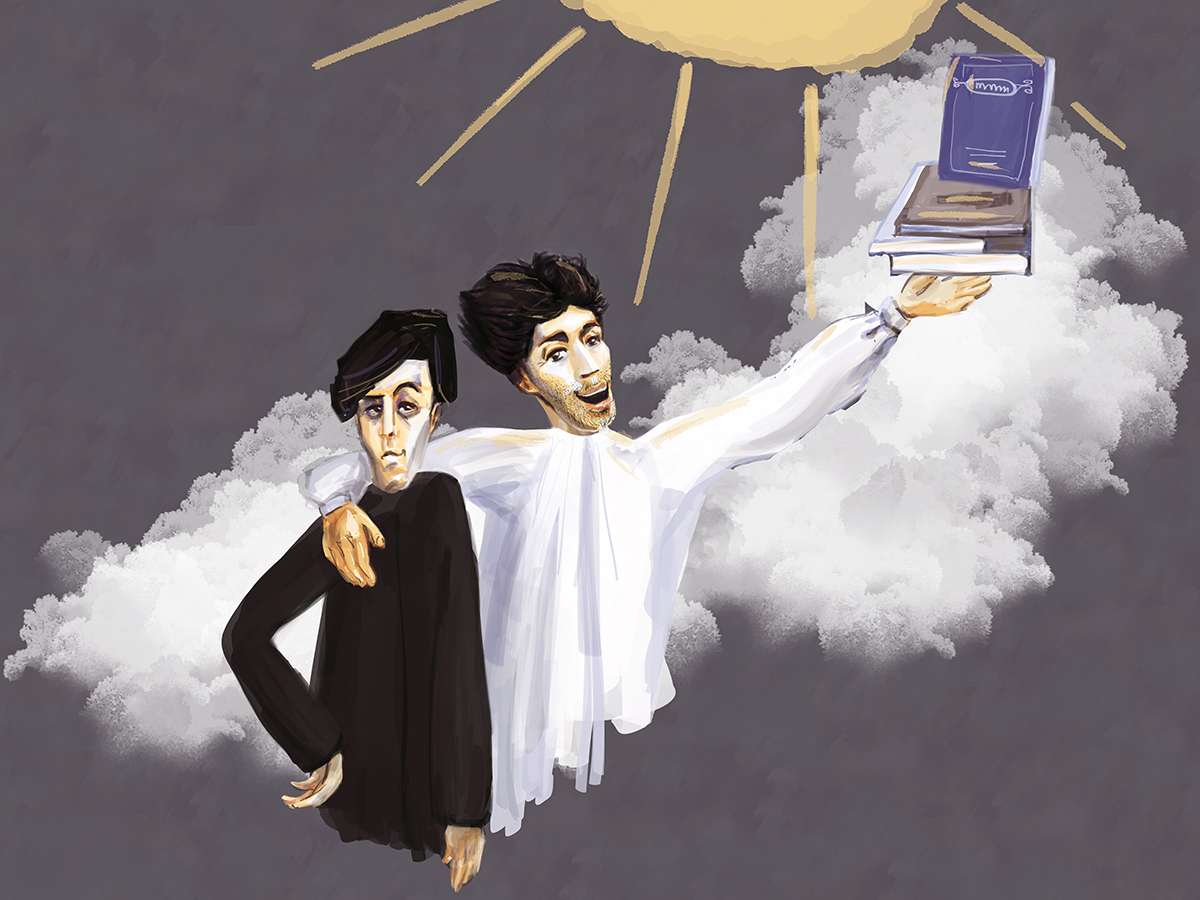 Разумихин избегает метаний из стороны в сторону. Он не разбрасывается на новые недолгие увлечения, а неуклонно наращивает мастерство в области, выбранной однажды. Именно поэтому почти все, кто имеет с ним дело, единодушно признают: да, «он смыслит». Владеть тремя европейскими языками и следить за литературой, которая на них выходит, — это серьезно. Весьма показательно, что Разумихин может воспользоваться деньгами своего дяди, но не спешит делать это. Раскольникову и его родным он рассказывает об этом так: «Вот в чем дело: есть у меня дядя (я вас познакомлю; прескладной и препочтенный старичонка!), а у этого дяди есть тысяча рублей капиталу, а сам живет пенсионом и не нуждается. Второй год как он пристает ко мне, чтоб я взял у него эту тысячу, а ему бы по шести процентов платил. Я штуку вижу: ему просто хочется мне помочь; но прошлого года мне было не надо, а нынешний год я только приезда его поджидал и решился взять».Это нежелание брать дядины деньги очень важно. Нетрудно представить, что другой племянник взял бы тысячу и стал ее проедать. Например, если каждый год платить дяде обещанные шесть процентов (60 рублей) и еще 140 рублей тратить на себя, то эту тысячу можно растянуть на пять лет. Потом, конечно, произошел бы скандал: деньги кончились, а чистый долг дяде — триста рублей. Но человека, который не думает о будущем, такие далекие перспективы не волнуют. Разумихин не поддался этому соблазну, хотя без чужих денег ему пришлось целую зиму жить в нетопленой комнате и временно покинуть университет. Действительно, «в этом человеке виднелась железная воля»!Были и другие способы преждевременно и дурно распорядиться дядиными деньгами. Можно было вложить их в первую попавшуюся предпринимательскую идею, не дожидаясь, пока накопится необходимый опыт и возникнет удобный момент. И такое решение — без расчета, наобум — скорее всего, привело бы к краху. Разумихин рассудил трезво и ни в какую авантюру не ввязался. При этом нельзя сказать, что осторожность, хладнокровие и терпение — его природные качества. По словам Достоевского, Разумихин — человек «горячий, откровенный, простоватый, честный, сильный, как богатырь, и пьяный». В его «молодой и горячей» голове бурлят сильные чувства и увлечения. «Однажды ночью, в компании, он одним ударом ссадил одного блюстителя вершков двенадцати росту. Пить он мог до бесконечности, но мог и совсем не пить; иногда проказил даже непозволительно, но мог и совсем не проказить». В одной сцене он вскакивает со стула, чтобы «расправиться» с Лужиным, и только вмешательство друга его останавливает. Таким образом, разумихинское отношение к деньгам задано не темпераментом и характером, а глубоко усвоенным и вошедшим в привычку убеждением. Мы не будем рассуждать о его психологических корнях, а просто скажем, что именно такие установки — бережливость, терпение, внимательность, стремление быть экспертом в одной области, сознание широкого круга доступных возможностей — полезны любому человеку.Вернемся к издательскому проекту Разумихина. Чтобы запустить его, потребовалось два ключевых ресурса: знания и начальный капитал. Знания и опыт Разумихин приобрел своей предшествующей работой — «уже два года скоро по издателям шныряю и всю их подноготную знаю». Речь идет о двух видах знания. Во-первых, «главная основа предприятия в том, что будем знать, что именно надо переводить». Разумихину известно несколько таких сочинений, «что за одну только мысль перевесть и издать их можно рублей по сту взять за каждую». Во-вторых, Разумихин убежден, что владеет и организационно-технической стороной издательского дела, знает рынок: «…уж насчет собственно хлопот по делам, типографий, бумаги, продажи, это вы мне поручите! Все закоулки знаю!»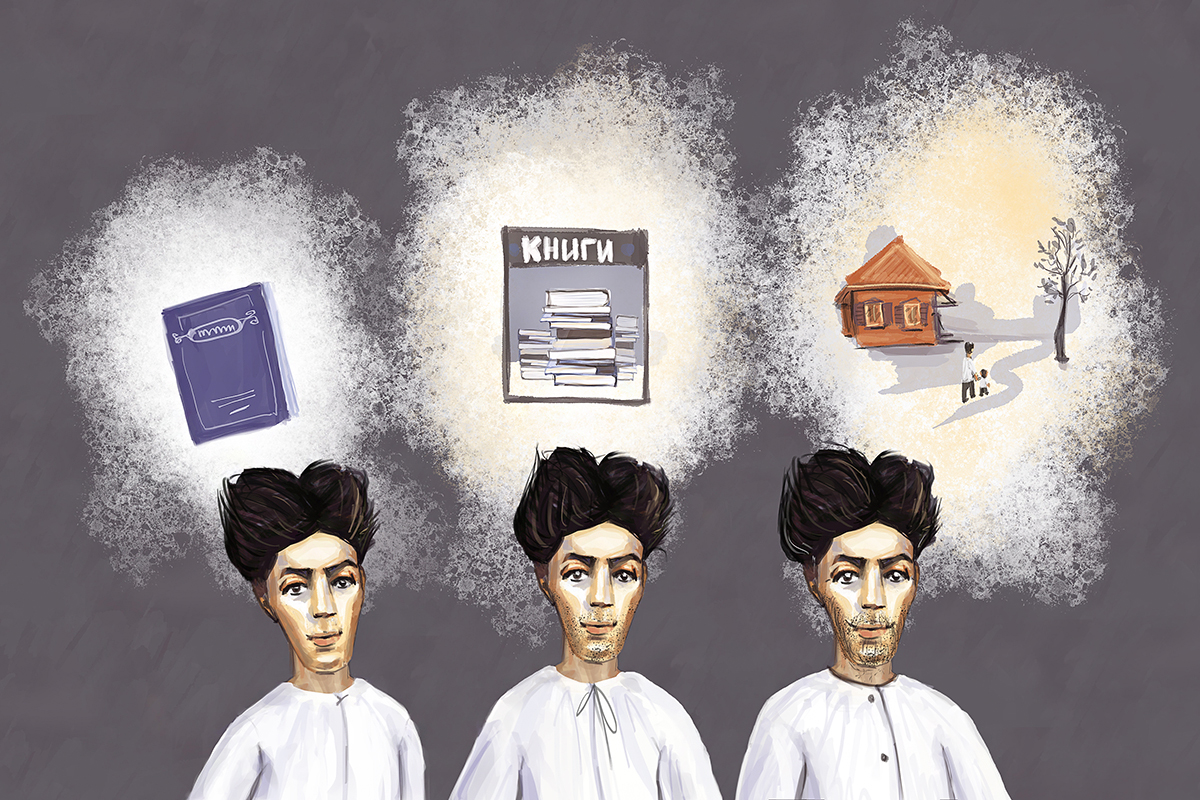 Теперь скажем несколько слов о капитале. Он складывается из двух тысяч рублей: одна — от дяди и еще одна — от Авдотьи Раскольниковой («вы дадите другую тысячу, из ваших трех, и вот и довольно на первый случай»). Очевидно, меньшей суммы не хватило бы даже на первый случай. Поэтому Разумихин и не пытался начать собственный издательский проект, пока мог распоряжаться только одной дядиной тысячей. Это тоже важный навык: начинающий предприниматель должен четко понимать, сколько средств ему понадобится, чтобы запустить дело. Недооценить эту сумму — значит обречь себя на неудачу.Достоевский не сообщает, удался ли план Разумихина, и не дает никаких подробностей о первых шагах. Мы знаем лишь то, что в университете Дмитрий Прокофьевич успешно восстановился и от своей цели отступать не собирался. В эпилоге автор рассказывает, что Разумихин задумал использовать прибыль от первых лет издательской деятельности для переселения в Сибирь, «где почва богата во всех отношениях, а работников людей и капиталов мало». С одной стороны, в этом видится несколько смутная, лишенная прочной экономической основы фантазия. С другой — Разумихин понимает, для чего ему нужны деньги, и именно поэтому обращается с ними ответственно.Сам Достоевский вел свои финансовые дела не лучшим образом, но был далек от романтической позы пренебрежения к деньгам. В «Преступлении и наказании», да и в других книгах он открыто восхищается самообладанием и целеустремленностью людей, способных разумно и дальновидно управлять материальными средствами, не теряя при этом человечности. Разумихин, пожалуй, самый яркий из героев этого рода. 